Publicado en Madrid  el 09/05/2019 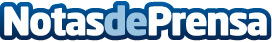 Combatir las fake news en RRSS, el gran reto de la comunicación política 4.0, según The ValleyLas herramientas tecnológicas han jugado un papel fundamental en las campañas políticas y procesos electorales facilitando la comunicación bidireccional y la rápida respuesta en caso de crisisDatos de contacto:AutorNota de prensa publicada en: https://www.notasdeprensa.es/combatir-las-fake-news-en-rrss-el-gran-reto-de Categorias: Telecomunicaciones Comunicación Marketing E-Commerce Recursos humanos http://www.notasdeprensa.es